Технологическая карта урока       ФИО учителя: Василенко Валерия Сергеевна.Класс: 3.     УМК «Школа России».Предмет: русский язык.Тема: лексическое значение. Как определить лексическое значение.Тип урока: открытие нового знания.Цели: создать условия для формирования представление о разделе науки о языке «Лексика»; формирования понятия «лексическое значение слова»; формирования умения определять лексическое значение слов.Место и роль урока в изучаемой теме: первый урок в теме.Планируемые результаты Ход урокаПриложение 1.Предметные знания, предметные действия- определяют лексическое значение слова;- называют группы слов таких как: антонимы, синонимы, однозначные, многозначные слова.УУДУУДУУДУУДПредметные знания, предметные действия- определяют лексическое значение слова;- называют группы слов таких как: антонимы, синонимы, однозначные, многозначные слова.Регулятивные- планируют свои действия для решения задания;- выполняют действия по намеченному плану работы на уроке.Познавательные- анализируют толковый словарь при решении языковой задачи;- классифицируют информацию путём выстраивания последовательности.Коммуникативные- ориентируются на позицию партнёра при групповой/парной работе.Личностные- осуществляют самооценку успешности учебной деятельности.     *Название         этапа урокаЗадача, которая должна быть решена (в рамках достижения планируемых результатов урока)Формы организации деятельности учащихся Действия учителя по организации деятельности учащихся Действия учащихся (предметные, УУД )Результат взаимодействия(продукт, УУД) Диагностикадостижения планируемых результатов урока1Постановка цели и задач урока1.Классифицируют информацию путём выстраивания последовательности.2.  Ориентируются на позицию партнёра при групповой работе.Словесные (беседа, опрос);Наглядные (демонстрация)У: Посмотрите, перед вами карточка с набором слов. Скажите, что образуют данные слова?
У: Почему вы так решили?

У: Верно! А теперь я вас попрошу прочитать этот текст.Серёжки  и  АлёшкиУ   меня  есть  два  брата, Алёша  и  Серёжа. Они  очень любят  смотреть   диафильмы, особенно  Алёша. Вот один  раз  смотрели  они  диафильм « Кто как зимует?». Алёша   читал  подписи  под  картинками.Вот  он  и  прочитал:- Тетерева  питаются  серёжками.А   Серёжа  вдруг  обиделся  и  сказал:-  Нет, пусть  они лучше  питаются Алёшками!У: Кто может сказать, почему обиделся Серёжа?

У: Что вы можете сказать о значении слова?

У: Какое лексическое значение  у слова «серёжками»?

У: Какую пользу природе приносят плоды берёзы?
У: Хорошо! Вернёмся к лексическому значению слова.
Опираясь на это понятие, попробуйте сформулировать тему урока.
У: Давайте попробуем сформулировать цель, опираясь на тему урока.

У: Для осуществления цели необходимо запланировать план действий. Перед вами план, но только все его пункты перемешались и потеряли смысл. Попробуйте в группах восстановить план действий на урок.У: Осуществляет проверка плана.Д: Текст.Д: Все слова связанны по смыслу и выражают законченную мысль.Д: Он неправильно понял значение слова «серёжками». Д: У каждого слова есть своё лексическое значение. Свой смысл. Д: Это плоды берёзы. Д: Ими питаются птицы, а также в них есть семена, из которых могут вырасти новые берёзки.
 Д: Лексическое значение слова. Как определить лексическое значение слова. Д: Узнать, что такое лексическое значение слова и как определить лексическое значение слова.В группах составили план действий на урок.Готовый план действий на урок.2Решение поставленной проблемы1.  Выполняют действия по намеченному плану работы на уроке.2.  Определяют лексическое значение слова.3. Называют группы слов таких как: антонимы, синонимы, однозначные, многозначные слова.4.  Ориентируются на позицию партнёра при парной работе.Фронтальная, парнаяУ: Переходим к первому пункту плана.
Чтобы дать ответ на этот вопрос предлагаю вам выполнить работу  карточке, работа выполняется в парах.(см. приложение 1). У: Давайте проверим. В каком разделе русского языка изучается лексическое значение слова?

У: Молодцы! Раздел «Лексика» изучает словарный состав языка. Изучает лексическое значение слова.
У: Итак, мы открыли для себя раздел лексики. Переходим к следующему пункту плана: узнать, как можно определить лексическое значение слова. В этом нам с вами поможет учебник.
Отройте учебник на с. 40 прочитайте рубрику «Вспомните!»
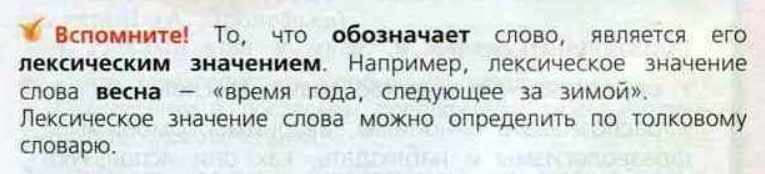 У: Как можно определить лексическое значение слова?

У: С этим словарём мы работали не раз, он вам знаком. Предлагаю вам вспомнить особенность толкового словаря.

У: Верно!  Сейчас вы попробуете определить слова, пользуясь толковым словарём Сергея Ивановича Ожегова, опираясь на данное вам лексическое значение.Перейдите по ссылке на образовательную платформу LearningApps.org, там вас ожидает задание. Ваша задача вписать в строку слово, лексическое значение которого вам дано, опираясь на толковый словарь.https://learningapps.org/display?v=pfuqftmvn21У: Молодцы, отлично работаете!
Переходим к следующему этапу: узнать, какие понятия входят в раздел лексики.
Для этого я вам предлагаю объединиться в пары.
Каждая пара сейчас работает со своим понятием и готовит его к озвучиванию.
Пара А 
Задание: определите, сколько значений у слова топор, сколько значений у слова звезда.ТОПОР    ЗВЕЗДАПодумайте, как называются данную группу слов. Дайте определение данной группе слов.Пара Б
Задание: к словам левой колонки подберите слова близкие по значению, вставить пропущенные буквы.Алфавит                    АккуратныйПрыгать                     АлыйОгонь                         СкакатьОпрятный                  АзбукаБросать                      ПламяКрасный                    КидатьПодумайте, как называются данную группу слов. Дайте определение данной группе слов.Пара В.
Задание: угадайте, кто  они: один  высокий, другой низкий, один  толстый, другой  тонкий, один грустный, другой весёлый.  Подумайте, как называются данную группу слов. Дайте определение данной группе слов.У: Перед тем как проверить, давайте вернёмся к нашему диалогу мальчиков. Какой вывод мы сделали?

У: Пара А – вам слово.

У: Пара Б- вам слово.

У: Пара В.

У: Молодцы! Посмотрите на экран. Мы только что с вами смогли получить схему понятий, входящих в раздел лексики.Д: Лексика.Д: По толковому словарю.Д: Слова расположены в алфавитном порядке.Д: выполняют упражнение на интерактивной платформе  Learning.appsД: работа в парах.Д: Слово имеет лексическое значение. Д: Однозначные слова – это слова с одним лексическим значением.
Многозначные слова – это слова, имеющие несколько лексических значений. Д: Синонимы – это слова различные по звучанию, но одинаковые или близкие по лексическому значению. Д: Антонимы – это слова противоположные по лексическому значению.Фронтально и в паре составили схему понятий, входящих в состав лексики (антонимы, синонимы, однозначные, многозначные слова).Готовая схема понятий, входящих в раздел лексики.Замени числа буквами и составь слово.
а – 1, б – 2, в – 3, г – 4, д – 5, е – 6, ё – 7, ж – 8, з – 9, и – 10, й – 11, к – 12, л – 13, м – 14, н – 15, о – 16, п – 17, р – 18, с – 19, т – 20, у – 21, ф – 22, х – 23, ц – 24, ч – 25, ш – 26, щ – 27, ь – 28, ы – 29, ъ – 30, э – 31, ю – 32, я – 33.